Guidance on applying for a licence for the supply, transmission or generation of electricityLicenceSupply, Transmission or Generation of electricityEUGO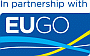 Link to EUGO sitehttp://ec.europa.eu/internal_market/eu-go/ SummaryThose seeking to supply, transmit or generate electricity may need to have a licenceApplication processIt is strongly advised that applicants make contact with the relevant Utility Regulator (NI) staff to discuss licence application(s) and the associated requirements in advance of submitting a completed application. Generally the process involves:Those applying for a licence will need to complete an application form at https://www.gov.uk/licence-to-supply-electricity-northern-ireland and return along with attachments.Once received, the application (with fees) will (be acknowledged and normally take up to 7 days for initial processing).  During which the applicant places appropriate public notice in local press (as per the legislative requirement for licence applications)Applicant complaintsComplaints may be made ,in writing, if unhappy with our handling or rejection of an applicationOther sources of help and adviceFor further information see the Office for Public Sector Information’s website at www.opsi.gov.uk.This site provides access to legislation, of particular interest to potential applicants will be:“The Electricity (Class Exemptions from the Requirement for a Licence) Order (Northern Ireland) 2013”.  This Order sets out the criteria when a licence is not required.“The Electricity (Applications for Licences and Extensions of Licences) Regulations (Northern Ireland) 2007” (as amended).  These Regulations are the legal basis for applications for licences and set out the application forms and some guidance around application requirements.ContactAlbert ShawE-mailalbert.shaw@uregni.gov.ukTelephone+4428 90 311575